                            Российская Федерация          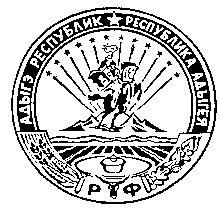 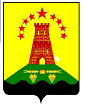                               Республика Адыгея                        Совет народных депутатов                     муниципального образования               «Дукмасовское сельское поселение»х.Дукмасов                                                                                                          30.11.2011г.                                                                                                                  № 177РЕШЕНИЕ                         Сорок третьей  сессии  второго созыва  Совета народных депутатовмуниципального образования «Дукмасовское сельское поселение»      Об утверждении  целевой Программы муниципального образования «Дукмасовское сельское    поселение»   «Градостроительное развитие на 2011-2012 годы»       В соответствии со ст.179 Бюджетного Кодекса Российской Федерации, Уставоммуниципального образования «Дукмасовское сельское поселение»:Утвердить целевую Программу муниципального образования «Дукмасовское сельское поселение» «Градостроительное развитие на 2011- 2012 годы».В соответствии с объемами финансирования целевой Программы «Градостроительное развитие на 2011 - 2012 годы» предусмотреть в бюджете муниципального образования «Дукмасовское сельское поселение» средства   в установленном законодательством порядке.Глава муниципального образования«Дукмасовское сельское поселение»                                               В.П.ШикенинПриложение № 1                                                                                  к решению Совета народных депутатов                                                                                 «Дукмасовское сельское поселение»                                                                                  № 177 от 30.11.2011г.Целевая Программа муниципального образования  «Дукмасовское сельское поселение»«Градостроительное развитие на 2011-2012 годы»ПАСПОРТ ЦЕЛЕВОЙ ПРОГРАММЫмуниципального  образования «Дукмасовское сельское поселение»«Градостроительное развитие на 2011-2012 годы»Дата принятия и наименование решения             решение Совета народных депутатово разработке Программы                                  муниципального образования                                                                          «Дукмасовское сельское поселение»                                                                          № 177 от 30.11.2011г.                                                 Государственный заказчик Программы:            Администрация муниципального образования                                                                                                «Дукмасовское сельское поселение»Основной разработчик Программы                 Администрация муниципального образования                                                                                                «Дукмасовское сельское поселение»Цель Программы:                                     Устойчивое  развитие  территории  Дукмасовского                                                                 сельского поселения, осуществление градостоитель-                                                                                 ной деятельности при сбалансированном учете эко-                                                                 логических, экономических и социальных факторовЗадачи Программы:                                           1) Разработка Генерального плана муниципального                                                                       образования «Дукмасовское сельское поселение»                                                                                  2) Разработка Правил землепользования и застройки                                                                    муниципального образования «Дукмасовское сель-                                                                    ское поселение»Сроки реализации Программы:                              2011-2012 годы.Основные мероприятия Программы:          1) Разработка Генерального плана муниципального                                                                        образования «Дукмасовское сельское поселение»                                                                                               2) Разработка Правил землепользования и застройки                                                                        муниципального образования «Дукмасовское                                                                       сельское поселение»Основные исполнители Программы:                Администрация муниципального образования                                                                      «Дукмасовское сельское поселение»Объемы и источник финансирования:              Всего 845тыс. рублей, в том числе :                                                                                         Республиканский бюджет___тыс. руб.                                                                        Бюджет поселения- 45 тыс. руб.                                                                        Внебюджетные источники- 800 тыс.руб.Ожидаемые конечные результаты            1) Устойчивое развитие территории муниципальногореализации Программы:                                образования  «Дукмасовское сельское поселение»                                                                 2) Осуществление  градостроительной  деятельности                                                                   при сбалансированном  учете  экологических,                                                                   экономических и социальных факторовКонтроль за выполнением Программы:      Администрация муниципального  образования                                                                   «Дукмасовское сельское поселение»                                                                Содержание проблемы и обоснование необходимости её решения программными методамиС января 2012 года органы государственной власти, органы местного самоуправления  в соответствии с законодательством о градостроительной деятельности не вправе  принимать решения о резервировании земель, об изъятии, в том числе путем выкупа, земельных участков для государственных или муниципальных нужд, о переводе земель из одной категории  в другую при отсутствии  документов территориального планирования, за исключением случаев, предусмотренных  федеральными законами. Не допускается так же выдача разрешений на строительство объектов всех форм  собственности при отсутствии правил землепользования и застройки, подготовка которых осуществляется с учетом положений о территориальном планировании.     В муниципальном образовании «Дукмасовское сельское поселение» по вопросу разработки документов территориального планирования сложилась следующая ситуация:    Отсутствует  градостроительная документация. Отсутствие  документов территориального планирования приводит в реальных условиях к необходимости принятия решений на материалах, не соответствующих современным социально-экономическим и правовым условиям.    Документы территориального планирования являются важнейшим элементом при разработке инвестиционных программ, схем и проектов развития инженерной, транспортной и социальной инфраструктур, защиты территорий от чрезвычайных ситуаций.    Отсутствие документации по планировке территорий (проектов планировки, проектов межеваний, градостроительных планов земельных участков) затруднит выделение элементов планированной структуры (кварталов, иных элементов), т.е. планирования границ земельных участков, на которых расположены объекты капитального строительства, границ земельных участков, предназначенных для строительства и размещения линейных объектов.    Конкретные цели и задачи, направленные на устойчивое развитие территории муниципального образования «Дукмасовское сельское поселение» требуют решения на основе  программно-целевого метода. Основные цели и задачи Программы с указанием сроков и этапов реализации   Целью Программы является устойчивое развитие территории муниципального образова-ния «Дукмасовское сельское поселение», осуществление градостроительной деятельности при сбалансированном учете экологических, экономических и социальных факторов.      Для достижения цели необходимо решить следующие задачи:Разработка  Генерального плана муниципального образования «Дукмасовское  сельское поселение».Подготовка Правил землепользования и застройки территории муниципального образования «Дукмасовское сельское поселение».Предполагаемый  срок получения значимых результатов по решению  проблемы программно-целевым методом - 2012 год. Реализацию Программы предполагается осуществить в 2011-2012 году в один этап.Перечень мероприятий Программы                                                                               Перечень мероприятий целевой Программы Дукмасовского сельского поселения «Градостроительное развитие на 2011-2012год» представлены в приложении № 1 к Программе.    Сведения о государственном заказчике мероприятий целевой Программы Дукмасовского сельского поселения «Градостроительное развитие на 2011-2012  год» исполнителях и получателях субсидий представлены в приложении № 2 к Программе.     По итогам реализации мероприятий Программы ожидаются следующие результаты:Разработка Генерального плана Дукмасовского сельского поселения.Подготовка и принятие Правил землепользования  и застройки Дукмасовского сельского поселения.Обоснование ресурсного обеспечения ПрограммыОбщий объем финансирования Программы составит 1000,0 тысяч рублей, в том числе:За счет средств республиканского бюджета Республики Адыгея __-___ тыс. руб.За счет средств местного бюджета Дукмасовского сельского поселения- 45 тыс. руб.За счет внебюджетных источников- 800 тыс.руб.Оценка социально-экономической эффективности ПрограммыРеализация Программы будет способствовать:Устойчивому развитию территории муниципального образования «Дукмасовское сельское поселение» при осуществлении градостроительной деятельности, безопасности и благоприятных условий жизнедеятельности человека, ограничению негативного воздействия хозяйственной и иной деятельности на окружающую среду, обеспечению охраны и рационального использования природных ресурсов.Осуществлению градостроительной деятельности при сбалансированном учете экологических, экономических, социальных и иных факторов.Механизм реализации Программы       Государственным заказчиком Программы является  администрация муниципального образования «Дукмасовское сельское поселение». Реализацию Программы осуществляет администрация муниципального образования «Дукмасовское сельское поселение».                                        Приложение № 1П Е Р Е Ч Е Н Ьмероприятий целевой  Программы администрации муниципального образования «Дукмасовское сельское поселение» «Градостроительное развитие на 2011-2012годы»Приложение № 2Сведенияо государственном заказчике мероприятий целевой ПрограммыДукмасовского сельского поселения «Градостроительное развитиена 2011-2012 годы», исполнителях и получателях субсидийИсточники финансированияОбъем финансированияв  тыс. руб.2011 год2012 годРеспубликанский бюджет            -                   -                    -Местный бюджет4545Внебюджетные источники800210590Всего845255                  590НаименованиемероприятийИсточники финансированияОбъемы финансирования  в тыс. руб.2011 год2012годПодготовка Генераль-ного плана и правил землепользования и застройки  муници-пального образования «Дукмасовское сельское поселение» Республиканский бюджет--   -Подготовка Генераль-ного плана и правил землепользования и застройки  муници-пального образования «Дукмасовское сельское поселение» Бюджет Дукмасовского сельского поселения4545Подготовка Генераль-ного плана и правил землепользования и застройки  муници-пального образования «Дукмасовское сельское поселение» Внебюджетные источники 800210      590Итого:845255     590Наименование мероприятияИсполнитель мероприятияПолучатель субсидийПодготовка Генерального плана и правил землепользования и застройки территории муниципального образования «Дукмасовское сельское поселение»Проектная организация, ставшая победителем торгов